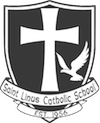 St. Linus School3rd Grade School Supply ListCheck when PurchasedQuantityDescription2Notebook, 1 Subject, Wide Ruled, Perforated, 70 ct1Highlighter, Chisel Tip, Yellow with Clip2Filler Paper, Wide Rule, 10.5" x 8", 120/Pk1Large Pink Eraser, Latex Free3 boxesFacial Tissue, Hypo-Allergenic, 200 ct1 boxBaby Wipes, 80 ct1 packFolders, Poly, 2 Pocket, 3 Pack, Blue, Red, Green1 boxCrayola Crayons 24 ct1Crayola Markers, Washable, Classic Colors, Wide Tip, 8/set2Washable Glue Stick .74oz1Elmer’s Glue, Washable, 4 oz2 doz#2 Pencils, Sharpened112” Plastic Ruler, Inches and Centimeters, Center Holes1 set7” Colored Pencils, Sharpened 12/set1Double Barrel Pencil and Crayon Sharpener, Canister1Fiskars Scissors for Kids 5”, Pointed Tip, Latex Free1 pkJumbo Book Covers 5 pk (blue, red, green, yellow, purple)2 pkWipes, Antibacterial, Moisturizing, Canister 40 ct2Marker, Dry Erase, Chisel Tip, Low Odor, Black1Pencil Case, 3 Hole 10” x7”, Mesh Front2Papermate Pen, Erasable, Black2Papermate Pen, Erasable RedCheck when PurchasedQuantityDescription4Chair sox/4 Pack